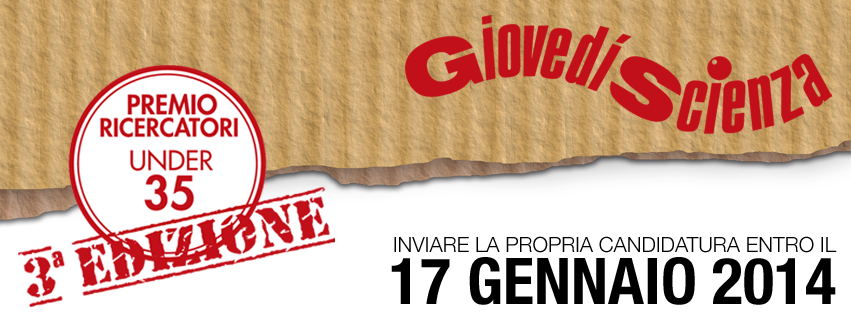 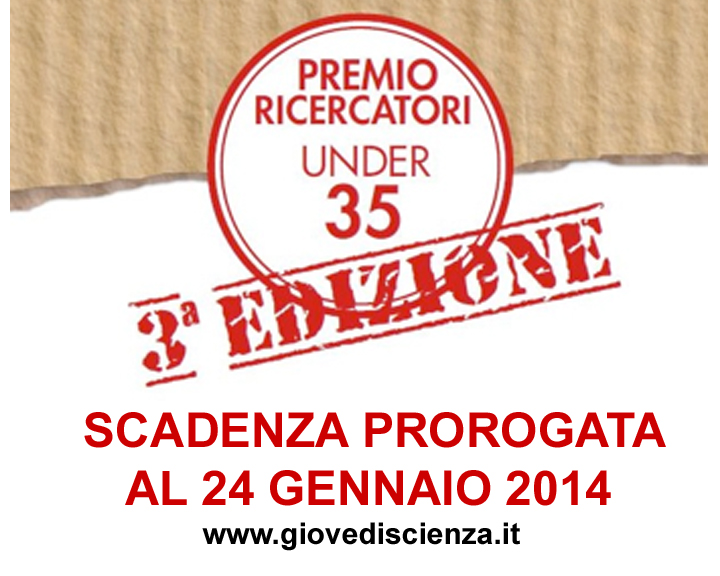 Le candidature pervenute alla terza edizione del premio GiovedìScienza sono state 57 (cfr. scheda nominativi sul retro della cartellina) di cui sono 26 donne e 31 uomini. L’età dei candidati è compresa tra i ventisei e trentaquattro anni.20 candidati avevano già presentato la candidatura nelle edizioni precedenti del premio.I candidati appartengono a 8 enti diversi:Università degli Studi di Torino (41)Politecnico di Torino (5)Università degli Studi del Piemonte Orientale (3)INRIM (3)Istituto Italiano di Tecnologia (2)Istituto per la protezione delle piante CNR- UOSCentro di Scienza CognitivaHugefI quali si occupano di 26 discipline differenti:Scienze Biologiche e Biotecnologie Applicate (6)Neuroscienze (5)Chimica (5)Oncologia (5)Scienza Applicata e Tecnologia/Scienze e Innovazione Tecnologica/ Scienza e tecnologia dei materiali (4)Scienze agrarie, forestali ed agroalimentari (4)Scienze della Vita e Biologia dei Sistemi (4)Automatica e Informatica (2)Scienze cliniche e biologiche (2)Scienze della Sanità Pubblica e Pediatriche (2)Scienze Farmaceutiche e Biomolecolari (2)Matematica (2)Psicologia (2)Nanocompositi FunzionaliEconomiaElettronica Energia. Innovazione tecnologica per l'ambiente costruitoScienze della TerraScienze veterinarieIngegneria Gestionale e della produzioneMetrologia delle BioscienzeLingue e letterature straniere e culture moderneFisicaImmunogeneticaElettromagnetismoLe quali possono essere suddivise  in  18 aree disciplinariCHIMICA;  FISICA;  INFORMATICA;  MATEMATICA;  MEDICINA;  NANOSCIENZE;  NEUROSCIENZE;  SCIENZE AMBIENTALISCIENZE BIOLOGICHESCIENZE COMPORTAMENTALISCIENZE DEI MATERIALISCIENZE DELLA TERRASCIENZE ECONOMICHEMATEMATICAPSICOLOGIALINGUE E LETTERATURE STRANIERE SCIENZE AGRARIE SCIENZE VETERINARIE